Typ av möte:Tillgänglighetsrådet Mötesdatum:2015-11-26  kl. 18.00 – 20.00Plats:Närvarande: Nacka stadshus, lokal: Orminge

Nacka kommun: 
Pia Mcaleenan och Ingrid Greger (Förnyelseenheten)
Anders Fredriksson (socialdirektör) 
Erik Lundin, Ole Suhr (Lokalenheten.) Astma och allergiföreningen Stockholm sydost:
Kerstin Fagerström, Ulrika HallstrandDHR Nacka Värmdö
Gunder WåhlbergFöreningen Nacka Värmdö HjärtLung:
Inger Bergström, Leif ÖbergFöreningen Närståendecentrum:
Christine Matsson HRF Hörselskadades förening Nacka Värmdö
Christer Onn
Livgivarna IFS:Kerstin LignellReumatikerföreningen Nacka Värmdö
Inger JohannessonStrokeföreningen Nacka Värmdö
Rakel LindforsPresidiet: Richard Wendt 1:e vice ordförande (M)
Sekreterare      

………………………………………
Ingrid Greger
Ordförande
………………………………………Richard WendtKontrasignering……………………………………Inger BergströmNrÄrendeAnsvarigMötets öppnande och upprop 
Ordförande öppnar mötet och hälsar alla välkomna.Val av person för kontrasignering Inger Bergström väljs till att kontrasignera dagens minnesanteckningar.
Godkännande av dagordningDagordningen godkänns.
Minnesanteckningar från föregående möte
Minnesanteckningarna läggs till handlingarna.
Uppföljning av frågor från föregående möteTillgänglighetsaspekter till kommunens fastigheter. Parkeringsplatser utanför Handikappforum.Diskussion i rådet med Erik Lundin, Ole Suhr, Lokalenheten och Pia McAleenan. Ole Suhr är projektledare för tillgänglighet till lokaler som används av Nacka kommun. Det finns ingen möjlighet att få fler märkta handikapp platser utanför Handikappforum. Däremot kan man parkera utmed gatan, om man har ett handikapp bevis i bilens framruta. Rådet påpekar att gallret utanför entrén till Handikapp Centrum är i mycket dåligt skick. Ole Suhr ser över detta. 
Rådsmedlemmar har efterfrågat en passerbricka till Nacka stadshus. Passage brickor delas inte ut till personer som besöker stadshuset ytterst sällan. En tjänsteman kommer som tidigare att möta rådets deltagare i huvudentrén till stadshuset inför varje rådsmöte mellan 16.45 och 18.00. Ingrid Greger nås på telefon 718 97 67.
Ole SuhrNya övergripande mål för Nacka kommunKlara Palmberg-Broryd, Strategi- och förnyelsedirektörPia McAleenan
Bifogad fil.Nacka växer och kommunens mål uppdateras. Tidigare åtta övergripande mål blir nu fyra. Pia fångar in rådets synpunkter kring hur föreningarna kan vara aktiva i arbetet framöver.Arbetsformer i rådet – diskussion i mindre grupper Punkten kommer upp på ett rådsmöte 2016.Aktuellt i respektive förening
Den som vill informera under denna punkt ombeds att skicka en kort text till sekreteraren, före eller strax efter mötet, så bifogas texten till minnesanteckningarna. Kerstin Fagerström; Astma och allergiföreningen Stockholm sydost har gjort en skrivelse om doftfria preparat i alla kommuner. 
Tillgänglighetsrådets mötesdatum 2016
kl. 18.00 – 20.00 i Nacka stadshus. 2016-02-18      2016-04-21   2016-09-22      2016-11-17 
 Övriga frågorOrdförande informerar om att Haninge kommun årligen delar ut ett tillgänglighetspris. Rådet tycker att det skulle vara intressant för Nacka kommun. 
Kerstin Fagerström vill veta när kompletterande skyltar om rökförbud kommer att sättas upp utanför stadshuset. Frågan är aktuell i Stadshusgruppen. Eric Lundin sitter med i den gruppen så han kommer att lyfta frågan på nytt.
Kerstin Fagerström undrar hur det gått med hennes skrivelse om pälsdjursfria äldreboenden. Anders Fredriksson kommer snarast lämna över den till 
Anna-Lena Möllstam.
Christine Matsson påpekar åter igen att resor med Samtrans inte fungerar utifrån det som är upphandlat med Nacka kommun. Pia McAleenan följer upp. Christine Matsson föreslår att hemtjänst personal som nyttjar bil i tjänsten ska informeras om någon på ett boende försvunnit, så att de kan vara uppmärksamma.  
Eric LundinAnders FredrikssonPia McAleenanMötet avslutas 

Ordförande avslutar mötet och önskar alla God Jul och Gott Nytt År.
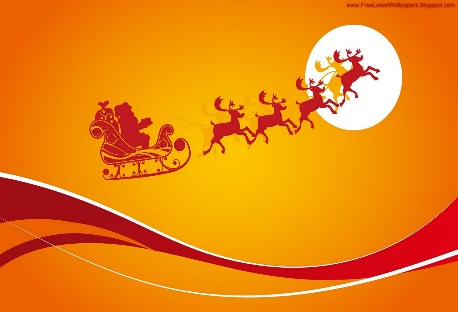 